Eritrean Western USA Festival Oakland 2015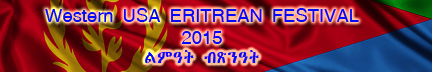 Track & Field Registration FormType of Sport: Track & FieldName: ____________________________________Coach Name:__________________________ Phone #:__________________________Email Address:_______________________________Eritrean Festival Western Region will not assume any responsibility for any accident that occur during Festival events, thus each participant must have his/her own appropriate insurance coverage.Festival Committee Eritrean Western States USA Festival 2015ECCC 955 West Grand Ave. Oakland, CA 94607For more information, please visit Facebook page Western USA Eritrean Festival / Web site www.eccoakland.org/Track & FieldAgeCityPhone #Email AddressSignature100 Meters200 Meters400 Meters800 Meters1500 Meters5000 MetersOther